Ålands lagtings beslut om antagande avLandskapslag om ändring av 28 och 48 §§ landskapslagen om hälso- och sjukvård	I enlighet med lagtingets beslut ändras 28 § 1 och 2 mom. 1 punkten och 48 § 1 mom. landskapslagen (2011:114) om hälso- och sjukvård, som följer:28 §Rådgivning för gravida och barn under läropliktsåldern	Ålands hälso- och sjukvård ska ordna rådgivning för gravida personer och familjer som väntar barn samt för barn under läropliktsåldern och för deras familjer.	Rådgivningens uppgifter är	1) att regelbundet och utifrån det individuella behovet övervaka och främja fostrets sunda tillväxt, utveckling och välfärd samt främja hälsan hos gravida personer och personer som fött barn,- - - - - - - - - - - - - - - - - - - - - - - - - - - - - - - - - - - - - - - - - - - - - - - - - - - -48 §Beaktandet av barn i service som riktar sig till vuxna	Ålands hälso- och sjukvård ska ordna sådana tjänster som är nödvändiga för att gravida personer och deras ofödda barn ska ges särskilt skydd.- - - - - - - - - - - - - - - - - - - - - - - - - - - - - - - - - - - - - - - - - - - - - - - - - - - -__________________	Denna lag träder i kraft den__________________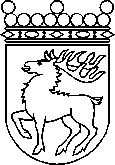 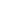 Ålands lagtingBESLUT LTB 72/2023BESLUT LTB 72/2023DatumÄrende2023-09-20LF 34/2022-2023	Mariehamn den 20 september 2023	Mariehamn den 20 september 2023Bert Häggblom  talmanBert Häggblom  talmanKatrin Sjögren  vicetalmanRoger Nordlundvicetalman